台北市視障者家長協會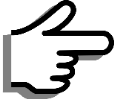 108年視障者與視多障者日間支持性課程 報名表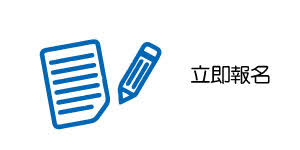 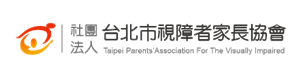 姓    名性    別性    別□男□女□男□女□男□女身分證字號身分證字號生日生日年  月  日障礙類別障礙程度障礙程度□輕度□中度□重度□極重度□輕度□中度□重度□極重度□輕度□中度□重度□極重度□輕度□中度□重度□極重度□輕度□中度□重度□極重度戶籍地址□□□□□□□□□□□□□□□□□□□□□□□□□□□□□□□□□□□□□□□通訊地址□同上 □□□□同上 □□□□同上 □□□□同上 □□□□同上 □□□□同上 □□□□同上 □□□□同上 □□□□同上 □□□□同上 □□□□同上 □□□□同上 □□□□同上 □□□聯絡電話聯絡手機聯絡手機資料來源□網路資訊□社福團體轉介□家長介紹         □其他        □網路資訊□社福團體轉介□家長介紹         □其他        □網路資訊□社福團體轉介□家長介紹         □其他        □網路資訊□社福團體轉介□家長介紹         □其他        □網路資訊□社福團體轉介□家長介紹         □其他        □網路資訊□社福團體轉介□家長介紹         □其他        □網路資訊□社福團體轉介□家長介紹         □其他        □網路資訊□社福團體轉介□家長介紹         □其他        □網路資訊□社福團體轉介□家長介紹         □其他        □網路資訊□社福團體轉介□家長介紹         □其他        □網路資訊□社福團體轉介□家長介紹         □其他        □網路資訊□社福團體轉介□家長介紹         □其他        □網路資訊□社福團體轉介□家長介紹         □其他        課程選擇□以下課程全選□自選課程（請勾選下方課程時間）□以下課程全選□自選課程（請勾選下方課程時間）□以下課程全選□自選課程（請勾選下方課程時間）□以下課程全選□自選課程（請勾選下方課程時間）□以下課程全選□自選課程（請勾選下方課程時間）□以下課程全選□自選課程（請勾選下方課程時間）□以下課程全選□自選課程（請勾選下方課程時間）□以下課程全選□自選課程（請勾選下方課程時間）□以下課程全選□自選課程（請勾選下方課程時間）□以下課程全選□自選課程（請勾選下方課程時間）□以下課程全選□自選課程（請勾選下方課程時間）□以下課程全選□自選課程（請勾選下方課程時間）□以下課程全選□自選課程（請勾選下方課程時間）時間週一週一週二週二週三週三週三週三週三週四週四週五週五09：00-09：30晨間準備時間：學員陸續進教室進行個人物品收納與課前預備晨間準備時間：學員陸續進教室進行個人物品收納與課前預備晨間準備時間：學員陸續進教室進行個人物品收納與課前預備晨間準備時間：學員陸續進教室進行個人物品收納與課前預備晨間準備時間：學員陸續進教室進行個人物品收納與課前預備晨間準備時間：學員陸續進教室進行個人物品收納與課前預備晨間準備時間：學員陸續進教室進行個人物品收納與課前預備晨間準備時間：學員陸續進教室進行個人物品收納與課前預備晨間準備時間：學員陸續進教室進行個人物品收納與課前預備晨間準備時間：學員陸續進教室進行個人物品收納與課前預備晨間準備時間：學員陸續進教室進行個人物品收納與課前預備晨間準備時間：學員陸續進教室進行個人物品收納與課前預備晨間準備時間：學員陸續進教室進行個人物品收納與課前預備09：30-11：30□友愛你我他□友愛你我他□作業活動時間□作業活動時間□作業活動時間□作業活動時間□作業活動時間□作業活動時間□作業活動時間□肢體開發□肢體開發□歡樂學習大拼盤□歡樂學習大拼盤11：30-14：00午間時間：吃中飯與午休（訓練進食能力、清洗餐具、刷牙洗臉、如廁能力）午間時間：吃中飯與午休（訓練進食能力、清洗餐具、刷牙洗臉、如廁能力）午間時間：吃中飯與午休（訓練進食能力、清洗餐具、刷牙洗臉、如廁能力）午間時間：吃中飯與午休（訓練進食能力、清洗餐具、刷牙洗臉、如廁能力）午間時間：吃中飯與午休（訓練進食能力、清洗餐具、刷牙洗臉、如廁能力）午間時間：吃中飯與午休（訓練進食能力、清洗餐具、刷牙洗臉、如廁能力）午間時間：吃中飯與午休（訓練進食能力、清洗餐具、刷牙洗臉、如廁能力）午間時間：吃中飯與午休（訓練進食能力、清洗餐具、刷牙洗臉、如廁能力）午間時間：吃中飯與午休（訓練進食能力、清洗餐具、刷牙洗臉、如廁能力）午間時間：吃中飯與午休（訓練進食能力、清洗餐具、刷牙洗臉、如廁能力）午間時間：吃中飯與午休（訓練進食能力、清洗餐具、刷牙洗臉、如廁能力）午間時間：吃中飯與午休（訓練進食能力、清洗餐具、刷牙洗臉、如廁能力）午間時間：吃中飯與午休（訓練進食能力、清洗餐具、刷牙洗臉、如廁能力）14：00-16：00□生活魔法家□生活魔法家□作業活動時間□作業活動時間□作業活動時間□作業活動時間□作業活動時間□作業活動時間□作業活動時間□打開五感和植物做朋友□打開五感和植物做朋友□社區趴趴走□社區趴趴走＊＊選課注意事項：課程選擇欄位為您初步先勾選，報名後皆會再由社工和教保老師進行評估，才會進一步確認課程選課的內容。本課程不提供交通車，午餐需自備，教室備有蒸飯箱喔!上述的作業活動時間，在108上半年度為訓練和養成階段，獎勵的方式會結合生活自理能力的學習，透過點券兌換參與學員喜歡或所需的物品為主，以增強學習的動力。作業活動時間的課程，在選課上建議以週二和週三共同選擇最為理想，在作業技能的學習上較能連貫。上述課程時間，可能會因為實際執行情形或老師授課所需進行調整，會事先提前告知。參與課程後，若有任何疑問或學習與適應上的困難，社工或教保老師將與家長進行討論。＊＊選課注意事項：課程選擇欄位為您初步先勾選，報名後皆會再由社工和教保老師進行評估，才會進一步確認課程選課的內容。本課程不提供交通車，午餐需自備，教室備有蒸飯箱喔!上述的作業活動時間，在108上半年度為訓練和養成階段，獎勵的方式會結合生活自理能力的學習，透過點券兌換參與學員喜歡或所需的物品為主，以增強學習的動力。作業活動時間的課程，在選課上建議以週二和週三共同選擇最為理想，在作業技能的學習上較能連貫。上述課程時間，可能會因為實際執行情形或老師授課所需進行調整，會事先提前告知。參與課程後，若有任何疑問或學習與適應上的困難，社工或教保老師將與家長進行討論。＊＊選課注意事項：課程選擇欄位為您初步先勾選，報名後皆會再由社工和教保老師進行評估，才會進一步確認課程選課的內容。本課程不提供交通車，午餐需自備，教室備有蒸飯箱喔!上述的作業活動時間，在108上半年度為訓練和養成階段，獎勵的方式會結合生活自理能力的學習，透過點券兌換參與學員喜歡或所需的物品為主，以增強學習的動力。作業活動時間的課程，在選課上建議以週二和週三共同選擇最為理想，在作業技能的學習上較能連貫。上述課程時間，可能會因為實際執行情形或老師授課所需進行調整，會事先提前告知。參與課程後，若有任何疑問或學習與適應上的困難，社工或教保老師將與家長進行討論。＊＊選課注意事項：課程選擇欄位為您初步先勾選，報名後皆會再由社工和教保老師進行評估，才會進一步確認課程選課的內容。本課程不提供交通車，午餐需自備，教室備有蒸飯箱喔!上述的作業活動時間，在108上半年度為訓練和養成階段，獎勵的方式會結合生活自理能力的學習，透過點券兌換參與學員喜歡或所需的物品為主，以增強學習的動力。作業活動時間的課程，在選課上建議以週二和週三共同選擇最為理想，在作業技能的學習上較能連貫。上述課程時間，可能會因為實際執行情形或老師授課所需進行調整，會事先提前告知。參與課程後，若有任何疑問或學習與適應上的困難，社工或教保老師將與家長進行討論。＊＊選課注意事項：課程選擇欄位為您初步先勾選，報名後皆會再由社工和教保老師進行評估，才會進一步確認課程選課的內容。本課程不提供交通車，午餐需自備，教室備有蒸飯箱喔!上述的作業活動時間，在108上半年度為訓練和養成階段，獎勵的方式會結合生活自理能力的學習，透過點券兌換參與學員喜歡或所需的物品為主，以增強學習的動力。作業活動時間的課程，在選課上建議以週二和週三共同選擇最為理想，在作業技能的學習上較能連貫。上述課程時間，可能會因為實際執行情形或老師授課所需進行調整，會事先提前告知。參與課程後，若有任何疑問或學習與適應上的困難，社工或教保老師將與家長進行討論。＊＊選課注意事項：課程選擇欄位為您初步先勾選，報名後皆會再由社工和教保老師進行評估，才會進一步確認課程選課的內容。本課程不提供交通車，午餐需自備，教室備有蒸飯箱喔!上述的作業活動時間，在108上半年度為訓練和養成階段，獎勵的方式會結合生活自理能力的學習，透過點券兌換參與學員喜歡或所需的物品為主，以增強學習的動力。作業活動時間的課程，在選課上建議以週二和週三共同選擇最為理想，在作業技能的學習上較能連貫。上述課程時間，可能會因為實際執行情形或老師授課所需進行調整，會事先提前告知。參與課程後，若有任何疑問或學習與適應上的困難，社工或教保老師將與家長進行討論。＊＊選課注意事項：課程選擇欄位為您初步先勾選，報名後皆會再由社工和教保老師進行評估，才會進一步確認課程選課的內容。本課程不提供交通車，午餐需自備，教室備有蒸飯箱喔!上述的作業活動時間，在108上半年度為訓練和養成階段，獎勵的方式會結合生活自理能力的學習，透過點券兌換參與學員喜歡或所需的物品為主，以增強學習的動力。作業活動時間的課程，在選課上建議以週二和週三共同選擇最為理想，在作業技能的學習上較能連貫。上述課程時間，可能會因為實際執行情形或老師授課所需進行調整，會事先提前告知。參與課程後，若有任何疑問或學習與適應上的困難，社工或教保老師將與家長進行討論。＊＊選課注意事項：課程選擇欄位為您初步先勾選，報名後皆會再由社工和教保老師進行評估，才會進一步確認課程選課的內容。本課程不提供交通車，午餐需自備，教室備有蒸飯箱喔!上述的作業活動時間，在108上半年度為訓練和養成階段，獎勵的方式會結合生活自理能力的學習，透過點券兌換參與學員喜歡或所需的物品為主，以增強學習的動力。作業活動時間的課程，在選課上建議以週二和週三共同選擇最為理想，在作業技能的學習上較能連貫。上述課程時間，可能會因為實際執行情形或老師授課所需進行調整，會事先提前告知。參與課程後，若有任何疑問或學習與適應上的困難，社工或教保老師將與家長進行討論。＊＊選課注意事項：課程選擇欄位為您初步先勾選，報名後皆會再由社工和教保老師進行評估，才會進一步確認課程選課的內容。本課程不提供交通車，午餐需自備，教室備有蒸飯箱喔!上述的作業活動時間，在108上半年度為訓練和養成階段，獎勵的方式會結合生活自理能力的學習，透過點券兌換參與學員喜歡或所需的物品為主，以增強學習的動力。作業活動時間的課程，在選課上建議以週二和週三共同選擇最為理想，在作業技能的學習上較能連貫。上述課程時間，可能會因為實際執行情形或老師授課所需進行調整，會事先提前告知。參與課程後，若有任何疑問或學習與適應上的困難，社工或教保老師將與家長進行討論。＊＊選課注意事項：課程選擇欄位為您初步先勾選，報名後皆會再由社工和教保老師進行評估，才會進一步確認課程選課的內容。本課程不提供交通車，午餐需自備，教室備有蒸飯箱喔!上述的作業活動時間，在108上半年度為訓練和養成階段，獎勵的方式會結合生活自理能力的學習，透過點券兌換參與學員喜歡或所需的物品為主，以增強學習的動力。作業活動時間的課程，在選課上建議以週二和週三共同選擇最為理想，在作業技能的學習上較能連貫。上述課程時間，可能會因為實際執行情形或老師授課所需進行調整，會事先提前告知。參與課程後，若有任何疑問或學習與適應上的困難，社工或教保老師將與家長進行討論。＊＊選課注意事項：課程選擇欄位為您初步先勾選，報名後皆會再由社工和教保老師進行評估，才會進一步確認課程選課的內容。本課程不提供交通車，午餐需自備，教室備有蒸飯箱喔!上述的作業活動時間，在108上半年度為訓練和養成階段，獎勵的方式會結合生活自理能力的學習，透過點券兌換參與學員喜歡或所需的物品為主，以增強學習的動力。作業活動時間的課程，在選課上建議以週二和週三共同選擇最為理想，在作業技能的學習上較能連貫。上述課程時間，可能會因為實際執行情形或老師授課所需進行調整，會事先提前告知。參與課程後，若有任何疑問或學習與適應上的困難，社工或教保老師將與家長進行討論。＊＊選課注意事項：課程選擇欄位為您初步先勾選，報名後皆會再由社工和教保老師進行評估，才會進一步確認課程選課的內容。本課程不提供交通車，午餐需自備，教室備有蒸飯箱喔!上述的作業活動時間，在108上半年度為訓練和養成階段，獎勵的方式會結合生活自理能力的學習，透過點券兌換參與學員喜歡或所需的物品為主，以增強學習的動力。作業活動時間的課程，在選課上建議以週二和週三共同選擇最為理想，在作業技能的學習上較能連貫。上述課程時間，可能會因為實際執行情形或老師授課所需進行調整，會事先提前告知。參與課程後，若有任何疑問或學習與適應上的困難，社工或教保老師將與家長進行討論。＊＊選課注意事項：課程選擇欄位為您初步先勾選，報名後皆會再由社工和教保老師進行評估，才會進一步確認課程選課的內容。本課程不提供交通車，午餐需自備，教室備有蒸飯箱喔!上述的作業活動時間，在108上半年度為訓練和養成階段，獎勵的方式會結合生活自理能力的學習，透過點券兌換參與學員喜歡或所需的物品為主，以增強學習的動力。作業活動時間的課程，在選課上建議以週二和週三共同選擇最為理想，在作業技能的學習上較能連貫。上述課程時間，可能會因為實際執行情形或老師授課所需進行調整，會事先提前告知。參與課程後，若有任何疑問或學習與適應上的困難，社工或教保老師將與家長進行討論。＊＊選課注意事項：課程選擇欄位為您初步先勾選，報名後皆會再由社工和教保老師進行評估，才會進一步確認課程選課的內容。本課程不提供交通車，午餐需自備，教室備有蒸飯箱喔!上述的作業活動時間，在108上半年度為訓練和養成階段，獎勵的方式會結合生活自理能力的學習，透過點券兌換參與學員喜歡或所需的物品為主，以增強學習的動力。作業活動時間的課程，在選課上建議以週二和週三共同選擇最為理想，在作業技能的學習上較能連貫。上述課程時間，可能會因為實際執行情形或老師授課所需進行調整，會事先提前告知。參與課程後，若有任何疑問或學習與適應上的困難，社工或教保老師將與家長進行討論。＊＊報名注意事項：報名前請務必先來電告知您將報名，電話：(02)2717-7722#21陳社工組長、#23曹社工助理、#57林教保組長。致電討論並填妥報名表後，請以電子郵件：winnie7035@forblind.org.tw回覆報名表。收到報名表後將與您聯繫安排評估時間。本課程除視多障者外，也歡迎以視障為主之服務對象參加，名額有限，欲參加者請盡快報名喔！＊＊報名注意事項：報名前請務必先來電告知您將報名，電話：(02)2717-7722#21陳社工組長、#23曹社工助理、#57林教保組長。致電討論並填妥報名表後，請以電子郵件：winnie7035@forblind.org.tw回覆報名表。收到報名表後將與您聯繫安排評估時間。本課程除視多障者外，也歡迎以視障為主之服務對象參加，名額有限，欲參加者請盡快報名喔！＊＊報名注意事項：報名前請務必先來電告知您將報名，電話：(02)2717-7722#21陳社工組長、#23曹社工助理、#57林教保組長。致電討論並填妥報名表後，請以電子郵件：winnie7035@forblind.org.tw回覆報名表。收到報名表後將與您聯繫安排評估時間。本課程除視多障者外，也歡迎以視障為主之服務對象參加，名額有限，欲參加者請盡快報名喔！＊＊報名注意事項：報名前請務必先來電告知您將報名，電話：(02)2717-7722#21陳社工組長、#23曹社工助理、#57林教保組長。致電討論並填妥報名表後，請以電子郵件：winnie7035@forblind.org.tw回覆報名表。收到報名表後將與您聯繫安排評估時間。本課程除視多障者外，也歡迎以視障為主之服務對象參加，名額有限，欲參加者請盡快報名喔！＊＊報名注意事項：報名前請務必先來電告知您將報名，電話：(02)2717-7722#21陳社工組長、#23曹社工助理、#57林教保組長。致電討論並填妥報名表後，請以電子郵件：winnie7035@forblind.org.tw回覆報名表。收到報名表後將與您聯繫安排評估時間。本課程除視多障者外，也歡迎以視障為主之服務對象參加，名額有限，欲參加者請盡快報名喔！＊＊報名注意事項：報名前請務必先來電告知您將報名，電話：(02)2717-7722#21陳社工組長、#23曹社工助理、#57林教保組長。致電討論並填妥報名表後，請以電子郵件：winnie7035@forblind.org.tw回覆報名表。收到報名表後將與您聯繫安排評估時間。本課程除視多障者外，也歡迎以視障為主之服務對象參加，名額有限，欲參加者請盡快報名喔！＊＊報名注意事項：報名前請務必先來電告知您將報名，電話：(02)2717-7722#21陳社工組長、#23曹社工助理、#57林教保組長。致電討論並填妥報名表後，請以電子郵件：winnie7035@forblind.org.tw回覆報名表。收到報名表後將與您聯繫安排評估時間。本課程除視多障者外，也歡迎以視障為主之服務對象參加，名額有限，欲參加者請盡快報名喔！＊＊報名注意事項：報名前請務必先來電告知您將報名，電話：(02)2717-7722#21陳社工組長、#23曹社工助理、#57林教保組長。致電討論並填妥報名表後，請以電子郵件：winnie7035@forblind.org.tw回覆報名表。收到報名表後將與您聯繫安排評估時間。本課程除視多障者外，也歡迎以視障為主之服務對象參加，名額有限，欲參加者請盡快報名喔！＊＊報名注意事項：報名前請務必先來電告知您將報名，電話：(02)2717-7722#21陳社工組長、#23曹社工助理、#57林教保組長。致電討論並填妥報名表後，請以電子郵件：winnie7035@forblind.org.tw回覆報名表。收到報名表後將與您聯繫安排評估時間。本課程除視多障者外，也歡迎以視障為主之服務對象參加，名額有限，欲參加者請盡快報名喔！＊＊報名注意事項：報名前請務必先來電告知您將報名，電話：(02)2717-7722#21陳社工組長、#23曹社工助理、#57林教保組長。致電討論並填妥報名表後，請以電子郵件：winnie7035@forblind.org.tw回覆報名表。收到報名表後將與您聯繫安排評估時間。本課程除視多障者外，也歡迎以視障為主之服務對象參加，名額有限，欲參加者請盡快報名喔！＊＊報名注意事項：報名前請務必先來電告知您將報名，電話：(02)2717-7722#21陳社工組長、#23曹社工助理、#57林教保組長。致電討論並填妥報名表後，請以電子郵件：winnie7035@forblind.org.tw回覆報名表。收到報名表後將與您聯繫安排評估時間。本課程除視多障者外，也歡迎以視障為主之服務對象參加，名額有限，欲參加者請盡快報名喔！＊＊報名注意事項：報名前請務必先來電告知您將報名，電話：(02)2717-7722#21陳社工組長、#23曹社工助理、#57林教保組長。致電討論並填妥報名表後，請以電子郵件：winnie7035@forblind.org.tw回覆報名表。收到報名表後將與您聯繫安排評估時間。本課程除視多障者外，也歡迎以視障為主之服務對象參加，名額有限，欲參加者請盡快報名喔！＊＊報名注意事項：報名前請務必先來電告知您將報名，電話：(02)2717-7722#21陳社工組長、#23曹社工助理、#57林教保組長。致電討論並填妥報名表後，請以電子郵件：winnie7035@forblind.org.tw回覆報名表。收到報名表後將與您聯繫安排評估時間。本課程除視多障者外，也歡迎以視障為主之服務對象參加，名額有限，欲參加者請盡快報名喔！＊＊報名注意事項：報名前請務必先來電告知您將報名，電話：(02)2717-7722#21陳社工組長、#23曹社工助理、#57林教保組長。致電討論並填妥報名表後，請以電子郵件：winnie7035@forblind.org.tw回覆報名表。收到報名表後將與您聯繫安排評估時間。本課程除視多障者外，也歡迎以視障為主之服務對象參加，名額有限，欲參加者請盡快報名喔！